ЗИМНИЙ СТАДИОН                                                                             10 февраля 2021 г., средаГЛАВНАЯ СУДЕЙСКАЯ КОЛЛЕГИЯВСЕРОССИЙСКИЕ СОРЕВНОВАНИЯ МЕМОРИАЛ ЗАСЛУЖЕННОГО ТРЕНЕРА СССР В.И.АЛЕКСЕЕВА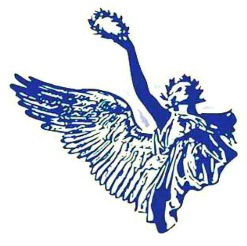 14.00-16.00Разминка участников под руководством судей. 17.00Открытие соревнований. 17.25Бег на 60 м с/бзабегиЖенщины17.40      Бег на 60 м с/б         забегиМужчины17.40Прыжок в высотуосновные соревнованияМужчины17.50Бег на 500 м финальные забегиЖенщины17.55Прыжок в длинуосновные соревнованияЖенщины18.00Прыжок с шестомосновные соревнованияМужчины18.00Бег на 500 м финальные забегиМужчины18.10Бег на 60 м  забегиЖенщины18.20Бег на 60 мзабегиМужчины 18.35Бег на 60 м с/бфиналМужчины18.40Прыжок в высотуосновные соревнованияЖенщины18.45Бег на 60 м с/бфиналЖенщины18.50Награждение (Высота М, 500 м М и Ж)19.10Бег на 60 мфиналМужчины19.15Бег на 60 мфиналЖенщины19.20Награждение (60 м с/б М и Ж, Длина Ж)19.25Бег на 1 милюфинальный забегЖенщины19.35Бег на 1 милюфинальный забегМужчины19.45Закрытие соревнований. Награждение (Шест М, Высота Ж, 60 м Ж и М, 1 миля Ж, 1 миля М)